Raadsinformatiebrief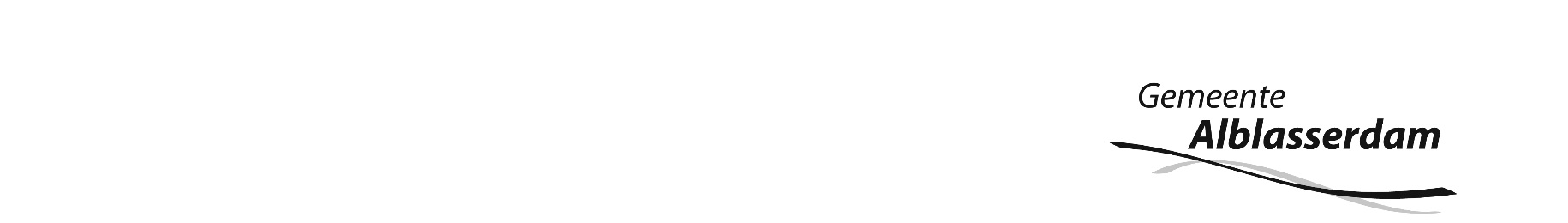 
Onderwerp		: Plan van Aanpak JeugdhulpAanleiding		: Regionaal Meerjarenperspectief Jeugd 2018-2022Datum			: 11 september 2018Portefeuillehouder	: D.A. ZandvlietSchrijver		: Ben Kraal.
Geachte leden van de gemeenteraad, U ontvangt deze raadsinformatiebrief omdat wij ter uitvoering van het Meerjarenperspectief Jeugd 2018-2022, met input van partners uit het veld een Plan van Aanpak Jeugdhulp hebben ontwikkeld. Dit Plan van Aanpak treft u bijgaand aan. Op 20 september 2018 is een bijeenkomst van uw raad gepland, een verkenningssessie over het sociaal domein. Wij willen u dan vragen of u ons nog zaken wilt meegeven voor de definitieve versie van dit stuk.Waar gaat het om?Sinds 2015 zijn de gemeenten verantwoordelijk voor de jeugdhulp. De Jeugdhulp wordt deels regionaal door de Serviceorganisatie Jeugd (SOJ) uitgevoerd en  deels lokaal door het Centrum voor Jeugd en Gezin (CJG). In maart 2018 heeft uw raad het regionale Meerjarenperspectief Jeugd 2018-2022 vastgesteld. De Jeugdhulp wordt doorontwikkeld en de transformatie wordt doorgezet. De kosten van de dure specialistische jeugdhulp nemen toe en er worden maatregelen genomen om die beheersbaar te houden. Daartoe worden op de verschillende niveaus interventies ingezet. Met als doel het verminderen van de instroom van de dure jeugdhulp. Terwijl elk kind de hulp krijgt die het nodig heeft. De gemeenten stimuleren dat op eigen wijze en leggen de activiteiten vast in een lokaal Plan van Aanpak Jeugdhulp.  Het Plan van Aanpak Alblasserdam treft u bijgaand aan.Wat willen we bereiken?We willen dat de kinderen in Alblasserdam gezond, veilig en kansrijk opgroeien. Als dat (tijdelijk) niet lukt, is er jeugdhulp. Die hulp is effectief en efficiënt. De kosten blijven beheersbaar.Het kaderHet Plan van Aanpak past in het in gang gezette beleid. De Samenlevingsagenda stimuleert met Spoor 1 " actiever en zorgzamer" preventie. Met de wagon "realiseren preventieve activiteiten jeugdhulp" is de jeugdhulp specifiek genoemd.  Het PvA is een onderdeel van het brede positieve Jeugdbeleid Route22. Tevens is de samenhang met het gemeentelijke beleid over de bestrijding van armoede in beeld gebracht. Omdat ook vanuit de jeugdhulp actief wordt ingezet op kinderen die in armoede leven en op  het voorkomen van de gevolgen die dat voor hen kan hebben.  Wat doen we al en blijven we doen?Er wordt nauw samengewerkt met het Centrum voor Jeugd en Gezin (CJG). En met alle bij de jeugd betrokken partners zoals het onderwijs, de kinderopvang en de politie. Er wordt al een breed scala van activiteiten op het gebied van (preventieve) jeugdhulp uitgevoerd. Een overzicht hiervan treft in  bijlage 1 van het Plan van Aanpak aan. Het spreekt voor zich dat deze activiteiten onverminderd worden uitgevoerd.Wat gaan we nog meer doen?In het Regionale Plan is afgesproken dat de gemeenten de samenwerking met de huisartsen stimuleren. Er wordt door de Stichting Jeugdteams een kinderpsycholoog ingezet die in nauw overleg met de huisartsen diagnoses stelt en de kinderen kortdurend behandelt. Doel is om het aantal verwijzingen van de huisartsen naar de dure specialistische jeugdhulp, met name op het gebied van de geestelijke gezondheidzorg GGZ, hiermee terug te brengen. Monitoring van deze interventie vindt plaats door de Serviceorganisatie Jeugd.Tweede interventie is die op het gebied van het (passend)onderwijs en de jeugdhulp. Op een viertal scholen wordt vanuit het Centrum voor Jeugd en Gezin Alblasserdam maatschappelijk werk ingezet. Het is een pilot met inzet van het 12 uur maatschappelijk werk, voor de duur van het schooljaar 2018-2019. Voorts worden met het Samenwerkingsverbanden afspraken over een sluitende aanpak met het Passend Onderwijs gemaakt..Onze nieuwe lokale activiteiten vanuit de regionale opgaven zijn:Inzet psycholoog in samenwerking met de huisartsen;Schoolmaatschappelijk werk op het Voortgezet Onderwijs;Afspraken met de Samenwerkingsverbanden.In aanvulling op de eerder genoemde bestaande activiteiten zijn er nog meer activiteiten geïnitieerd om het accent te verleggen van de dure en zware zorg, naar de lichte zorg dicht bij huis en naar preventie en vroegsignalering. Voor de jongeren worden coaching trajecten voorgesteld om hen te motiveren hulp aan te nemen. Het wordt uitgevoerd door het Jongerenwerk in samenwerking met het CJG. De nieuwe lokale activiteiten zijn:Nieuwe werkwijze participatie Route22Coaching trajecten om jongeren toe te leiden naar jeugdhulp;Een tweede JOP;Thuiszitterspact;Vrijwilligersproject in het CJG;Preventie kinderen groep 8 mentale weerbaarheid, gezonde voeding en beweging;Afspraken  over de sociaal medische indicatie (SMI;Aansluiting op school en werk 18+.Kortheidshalve wordt voor een nadere toelichting op de punten verwezen naar het Plan van Aanpak.Financiële aspectenMet het Plan van Aanpak worden activiteiten georganiseerd om de inzet van de dure specialistische jeugdhulp te verminderen. Net voor de zomer werd bekend dat dat budget al voor 2018 naar verwachting overschreden zal worden. Dit Plan van Aanpak zal op korte termijn geen soelaas voor het verwachte tekort bieden. Het effect van de interventies zal pas op langere termijn meetbaar zijn.Voor een drietal nieuwe activiteiten is een extra gemeentelijke bijdrage nodig. Die hebben we voor de resterende periode van 2018 binnen de door u vastgestelde gemeentebegroting 2018 kunnen vinden. Het gaat het om een bedrag van in totaal €41.000,- , te weten:  € 20.000 in de kosten van een kinderpsycholoog om de samenwerking met de huisartsen te stimuleren, €11.000 voor het maatschappelijk werk op het Voortgezet Onderwijs en € 10.000 voor de coaching van jongerenVoor het jaar 2019 zijn de kosten in de Perspectiefnota 2019 verwerkt. De overige activiteiten kunnen binnen de ter beschikking staande budgetten worden uitgevoerd.Met vriendelijke groet,
burgemeester en wethouders,



de secretaris			de burgemeester
S. van Heeren			J.G.A. Paans